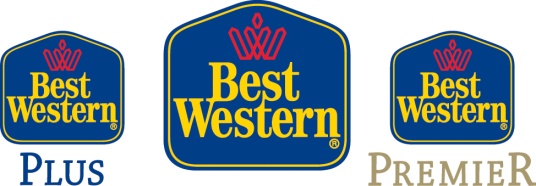 Internasjonal kvalitetspris til 2 norske Best Western hoteller!Oslo (9. april 2013) – Best Western skal ha et internasjonalt omdømme om å innfri gjestens krav, forventninger og ønsker, samt behov for trygghet, kvalitet og god service og kundebehandling. Det viktigste verktøyet for å sikre dette, er at det gjennomføres en årlig kvalitetskontroll på samtlige hoteller på verdensbasis (Best Western har i dag over 4 000 hoteller i over 100 land). Kvalitetskontrollen blir utført av nøytrale kontrollører og omfatter følgende områder: Minimum Standards, Guest Rooms & Public Areas, Supplemental Facilities, Staff & Service Evaluation og Brand Identity. I 2009 introduserte Best Western International en internasjonal kvalitetspris ”Excellence in Quality” som gis til de Best Western hotellene som scorer høyt på kvalitetskontrollen. Så langt i 2013 har 2 norske Best Western hoteller kvalifisert seg til denne prisen.”BEST WESTERN Lægreid Hotel har oppnådd denne prisen for fjerde gang!”, sier Hege Ramm, daglig leder og CEO, Best Western Hotels Norway. Best Western Lægreid Hotel fikk denne kvalitetsprisen i 2009, 2011, 2012 og nå i 2013. ”Vi er veldig glade for å ha et kvalitetshotell av denne kaliberen blant våre medlemmer, og vet at dette er til inspirasjon for andre hoteller også. Best Western Lægreid Hotel jobber hardt for å opprettholde sin standard og har hatt stolthet i å ligge på blant topp 3 resultatene av kvalitetskontrollen år etter år!”, sier Hege Ramm. ”Desto hyggeligere er det å kunne annonsere at i år har et nytt medlemshotell også kvalifisert seg for prisen, BEST WESTERN Raftevolds Hotel i Hornindal, sier Hege Ramm. Jens Brokmann tok over Best Western Raftevolds Hotel i januar 2012, og i løpet av det drøye året som er gått har han og samboeren totalrenovert majoriteten av gjesterommene og oppgradert resten av hotellet. Dette har gitt resultater både på belegg og tilbakemeldinger fra gjestene, og nå har altså hotellet kvalifisert seg til den internasjonale kvalitetsprisen også.”Det er en stor glede å gratulere Best Western Lægreid Hotel og Best Western Raftevolds Hotel med prisen ”Excellence in Quality 2013!” sier den daglige lederen i Best Western Hotels Norway. Kontaktinformasjon: Hege Ramm, CEO, Best Western Hotels NorwayTel: +47 22 94 40 60, E-mail: hege.ramm@bestwestern.no BEST WESTERN Lægreid HotelAtle LægreidAlmenningen 3, 6856 SogndalTel: +47 57 62 88 88, E-post: lagreid@bestwestern.noBEST WESTERN Raftevolds HotelJens BrokmannGrodås, 6763 HornindalTel: +47 57 87 99 99, E-post: raftevold@bestwestern.noBest Western Hotels Norway er en medlemskjede med 28 privateide Best Western hoteller over hele landet. Engasjert vertskap setter sitt personlige preg på hotellopplevelsen for gjestene våre! Samtidig har Best Western hotellene krav til felles kvalitetsstandard som gjør at du som gjest vet hva du kan forvente og at det er samsvar mellom produkt og pris!Best Western International er verdens største hotellkjede med over 4 000 privateide og -drevne hoteller i over 100 land. Best Western skiller seg fra tradisjonelle franchise kjeder fordi den drives på non-profit basis. Best Western er derfor den eneste hotellkjeden som lar sine medlemshoteller beholde sin individualitet og sitt særpreg, og som samtidige tilbyr hotellene alle de tjenester som kun en internasjonal full-service hotellkjede kan; et globalt reservasjonssystem som er integrert helt ned på hotellnivå, markedsføring og salg, innkjøp, opplæring, kvalitetssikring og branding.